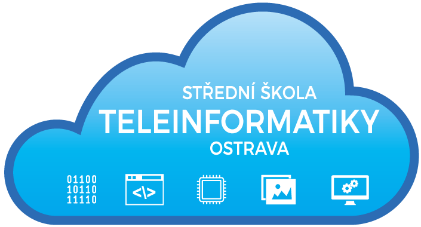     O B J E D N Á V K Ačíslo:    44/26/08/2019    O B J E D N Á V K Ačíslo:    44/26/08/2019Objednatel:Střední škola teleinformatiky, Ostrava,příspěvková organizaceOpavská 1119/12708 61  Ostrava-Poruba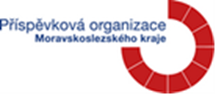 IČ: 00845329Dodavatel:Jolana BosákováZAHRADY BosákováRudé Armády 258739 21  PaskovIČ: 12090212množstvícelková cena včetně DPHObjednáváme u Vás:úpravu svahu na školním pozemku dle Vámi zaslané cenové nabídky, která je přílohou této objednávky                                                                  Cena celkemObjednávka je předem schválena.115 784,90KčDodací lhůta:          do 30.08. 2019Razítko a podpis objednávajícího:Ing. Pavel Zubekředitel školyFakturu zašlete na výše uvedenou adresu.Razítko a podpis objednávajícího:Ing. Pavel Zubekředitel školyBankovní spojení:ČSOB Praha a.s., pobočka Ostravač.ú. 118359/0300Razítko a podpis objednávajícího:Ing. Pavel Zubekředitel školyVyřizuje:                 Ivona FojtíkováTelefon:                  596 912 253, 596 919 000Email:                     fojtikova@teleinformatika.euRazítko a podpis objednávajícího:Ing. Pavel Zubekředitel školy